大學入學考試中心103學年度指定科目考試試題公民與社會考科一、單選題（占78分）說明：第1題至第39題，每題有4個選項，其中只有一個是正確或最適當的選項，請畫記在答案卡之「選擇題答案區」。各題答對者，得2分；答錯、未作答或畫記多於一個選項者，該題以零分計算。1.	媒體製播的內容中，經常會出現「刻板印象」的圖文或劇情。下列媒體內容何者較不會引發「刻板印象」的批評？(A)外籍人士歸化入我國者以婚姻移民最多	(B)女性較男性富同理心故適合護理工作(C)臺灣原住民屬酒量好、樂天知命的民族	(D)都市人有自覺高尚的「天龍人」心理2.	民國90年時臺灣原住民族倡議恢復傳統姓名運動，促使當時政府同意修改《姓名條例》，原住民族可恢復傳統族群命名，或選擇保留漢式姓名。請問此運動的主張應具有以下何種意涵？(A)提升我國國民文化品味	(B)提升主流文化的同化效果(C)加強對多元文化的尊重	(D)加強原漢文化融合的效果3.	1995年，我國推動全民健康保險制度以落實《憲法》增修條文中的相關規定，下列關於我國全民健保實施情形的敘述，何者最為正確？(A)全民健保屬於社會福利政策，民眾繳費愈多，領回也愈多(B)健康權屬於基本人權，全民健保不應該限制投保者的資格(C)全民健保保費的繳納採取量能負擔原則，可有助於財富重分配(D)為達到風險分擔的目的，使用醫療資源愈多者其保費負擔愈高4.	不同類型的媒體若要進行合併，經常引發社會各界正、反面意見的辯論。如果從媒體識讀的角度來看，下列主張何者正確？(A)如果併購會造成媒體市場的集中，可能會帶來言論自由空間被限制的疑慮(B)如果併購導致只有一、二家媒體獨大之結果，最終將有助民主政治的效率(C)媒體經營者若能同時經營電子與平面媒體，更可保障閱聽人的媒體近用權(D)單一媒體的市占率一定要能達到獲利規模，才可能確保弱勢群體發聲管道5.	高中職學生，因為出刊校內雜誌或服裝儀容等議題，與校方管理人員發生摩擦，從校園人權的角度來看，下列有關敘述何者正確？(A)除非事先曾獲得家長代表會的同意，否則學校不能自行訂定限制學生表達自由的規定(B)當學生尚未達到法定投票權年齡時，校方為了管理的目的可對學生表達自由加以限制(C)學生應以讀書為義務，如果能主動善盡學生的角色，就不必擔心會發生學生人權問題(D)學校如果對學生進行記過或申誡等處分時，需提供適當的權利救濟管道允許學生申訴6-7為題組過去三十年來，臺灣依據家庭可支配所得分為五等分，包括最低、次低、中間、次高、最高所得組等五組家庭，各組家庭內18-23歲人口接受高等教育比率如表一所示。單位：%6.	依據表一提供的數據，請問下列敘述何者不正確？(A)家庭可支配所得等級越高，子女接受高等教育比率也越高(B)不論所得分組，所有家庭接受高等教育的比率都呈上升的情形(C)參考過去三十年變化，最低所得組家庭接受高等教育的比率，成長倍數最多(D)最高與最低所得組相比，其子女接受高等教育的比率差距，呈逐年下降趨勢7.	下列概念何者適合用來說明前述「家庭所得」與「接受高等教育」之間的關係？(A)社會教育	(B)社會階層	(C)社會安全	(D)社會保險8.	阿芳在一家貿易公司工作了五年，她在結婚生小孩後，考慮托嬰費用太高，決定辭職在家帶小孩，當全職家庭主婦。請從「勞動的意義與參與」的觀點分析下列敘述何者正確？(A)依據失業率的定義，婚後辭職專心育兒的阿芳將被視為失業人口 (B)在家帶小孩此種家務勞動性別化的現象，是社會分工的自然趨勢(C)阿芳在家帶小孩並未賺取實質報酬，因此無助於社會的生產活動(D)政府若能提供完善的托育政策，則有助於國內勞動參與率的提升9.	近年來中國大陸經濟發展快速但在政治上仍堅持社會主義與共產黨專政；晚近批評者認為：部分有黨政高層家世背景通稱為「官二代」的群體，因「以權謀私」而得位居高收入頂端，呈現貧富差距惡化的現象。從社會流動與階層化的角度來看，下列敘述何者正確？(A)若要成為流動而開放的社會，必須降低家庭出身對於一個人的地位取得成就的影響力(B)若堅持社會主義路線由黨國領導經濟發展，預期一定可以解決社會流動的不公平問題(C)若絕大部分的財富及權力持續掌控於少數既得利益者中，有助於體系穩定及和諧發展(D)若為增進民眾向上流動機會但又要維持一黨專政，需採取刺激經濟發展的新自由主義10.	近年來兩岸經貿關係發展非常熱絡，下列有關兩岸經貿關係的敘述何者為正確？(A)大陸為臺灣第一大的出口市場，臺灣也成為大陸最大出口市場(B)大陸為臺商第一大的投資地區，陸資也成為臺灣最大外資來源(C)臺商投資累計金額最多的產業，集中在以出口為導向的製造業(D)因配合西部大開發，臺商主要集中在中國大陸的西部省分地區11.	中國共產黨領導人習近平強調打擊貪腐，認為如果不嚴厲進行反貪腐最終必會亡黨亡國。下列何種作法最符合中共黨國體制運作的特色？(A)由全國人民代表大會主動立法要求官(或黨)員公布財產(B)由最高人民檢察院主動積極偵辦所有涉貪的官(或黨)員(C)由中國共產黨黨中央主導對貪汙官員的調查(D)由國務院全權指揮軍警單位嚴辦貪官汙吏12.	保障基本人權、維護世界和平為聯合國重要的職能，下列關於聯合國的相關敘述何者正確？(A)是一個由所有主權國家所組成的國際組織，並有常備維和部隊，以維護世界和平(B)聯合國安全理事會是負責維護國際和平與安全的主要機構，且理事國擁有否決權(C)為減緩環境的惡化、推動全球永續發展，協調制定與推動相關環境與生態保育策略(D)基於國際法上的不干涉原則，對國內發生嚴重違反人權的國家，只能進行道德勸說13.	若與英美兩國的政府體制進行比較，下列何者為我國《憲法》較為特殊的體制設計？(A)國會議員不得兼任內閣的閣員	(B)行政首長須接受國會議員質詢(C)國會可對內閣進行不信任投票	(D)人民擁有罷免國家元首的權利14.	公民投票與民意調查都是表達民意的形式，會影響公共政策的形成。就我國一般情形而言，以下有關這兩種機制的比較描述，何者正確？(A)公民投票依法具有政策拘束力，民意調查可為政策參考依據(B)公民投票依法只能由政府發動，民意調查皆由學術機構主持(C)公民投票的實施成本較低，民意調查的實施則成本較高(D)公民投票適用在租稅議題，民意調查適用在政策滿意度15.	以下有關民主制度設計的敘述，何者為最正確？(A)正當程序是為了落實依法行政	(B)定期選舉是為了落實政治效能(C)任期限制是為了落實公平正義	(D)分權制衡是為了落實民意政治16.	民意政治是民主政治的重要原則之一，政府在制定政策時經常會強調對民意的回應性，下列有關不同民意表達方式的敘述何者為錯誤？ (A)民眾投票選出政治代表與官員是法律保障的民意表達方式(B)隨機接受叩應 (call-in) 的廣播節目能反映民意的整體分布(C)民眾通常可透過投書各種媒體的方式來自由表達個人意見(D)網路民調的樣本代表性較差，很難用來反映民意的整體分布17.	假設你是臺灣OO高中的管樂隊成員，要到北京參加公開表演活動。以下關於表演活動旅程的相關敘述何者正確？(A)目前可以從桃園機場直飛北京，這是因為在解嚴後兩岸即簽訂了直航協議(B)在北京看到主流媒體報導：「中華民國OO高中管樂團將在北京公開演出」(C)在北京市區購物主要使用人民幣，使用不同貨幣代表進入不同的治理轄區(D)若表演結束後在北京發生緊急事件，可向陸委會在當地的辦事處尋求協助18-19為題組某國總統X在任期未滿時突然病故，由副總統Y依照該國憲法繼任為總統。有別於生前受人民愛戴的總統X，副總統Y行事作風頗受爭議。Y繼任後面對強大國內反對聲浪，要求舉行總統補選，甚至發生大規模的示威抗議，以表達他們對由Y繼任的不滿。Y就任後進行一連串的改革措施，但政績不佳始終未能獲得人民的支持，因此在持續大規模示威抗議壓力下，Y最終被迫宣布下臺。18.	分析副總統Y繼任成為該國總統的事實及其所引發的反應，下列敘述何者正確？ (A)統治具有正當性也具有合法性	(B)統治具有正當性但不具合法性(C)統治具有合法性但不具正當性	(D)統治不具合法性也不具正當性19.	總統Y宣布下臺的舉動，符合民主政治的何種基本原則？(A)法治政治	(B)責任政治	(C)多數統治	(D)政治平等20.	假設某國立大學Ｔ和網路公司G簽訂合作契約，將Ｔ大學所有教職員和學生的身分識別證件，全部改為可搭乘大眾運輸工具及儲值現金以便購物的記名式數位卡片。下列敘述何者正確？(A)基於大學自治與校園管理需要，T可自行決定製發身分識別證件的方式及儲存的個人資料(B)T為國立大學，應全力配合國家網路生活化政策，強制教職員學生使用數位身分識別證件(C)基於契約自由，T可全面提供G全校教職員及學生的個人資料，供日後研發更多新式服務(D)G只能使用教職員及學生同意提供的個人資料，為T製作該校的記名數位式身分識別證件21.	「行政命令」與「法律」的制訂程序不同，位階也有異。以下關於「行政命令」與「法律」的敘述何者正確？(A)行政機關具有制訂行政命令的權力，不受立法機關的監督及干預(B)與人民權利義務有關之事項，應由法律規範或至少有法律的授權(C)立法院對所有的行政命令只能進行文字修正，不得變更實質內容(D)為了追求立法效率，立法院應該完全授權行政機關制訂行政命令22.	某國通訊傳播主管機關為了保護未成年人之身心健康，委託一民間團體監看各媒體和網路內容。某日該民間團體監看節目時，發現一新聞臺網站中關於某次性別平等遊行的報導，刊出抗議者上空裸露畫面，該團體隨即發出署名之信函要求該臺撤除網站中相關畫面，否則將此事件呈報主管機關，作為該臺換發執照的參考。該民間團體同時去函教育主管機關，要求應命各級學校封鎖該臺網站。根據上述情形，下列敘述何者正確？(A)通訊傳播的主管機關，應自行執行職務，不可委託民間團體協助處理事務(B)若主管機關因民間團體呈報的事件作出不換發執照的處分，該新聞臺可依此提出訴願(C)教育主管機關本於管理各級學校的權限，應依文中團體的要求命各級學校封鎖該臺網站(D)新聞臺網站基於媒體自律本不應報導有礙大眾觀感的遊行，文中團體的行為並未侵犯其新聞自由23.	高速公路主管機關宣布即日起全面採行X公司的電子收費系統，並規定所有車主必須在車上安裝ecard，在行駛高速公路時才能透過該系統自動計費和繳費。消費者甲到某車商門市購車。車商基於與X公司的合作關係，即將甲用以購車的個人資料傳送給X，X隨即為甲設立且開通ecard帳戶，並由車商為車子貼上ecard，但甲全程並未獲得車商告知。以下敘述何者正確？ (A)車商和X都無權代理消費者甲決定是否貼上和使用ecard(B)車商如基於善意主動開通ecard帳戶，無須事先得到甲同意(C)電子收費系統是國家重要政策，X可依法強制與甲締結契約(D)甲既然將個人資料交付車商，表示已同意車商代為貼上ecard24.	警方根據路邊的監視錄影帶，查獲一群持刀隨機傷人的飆車族，其中甲男年僅十三歲，錄影帶顯示他也有動手砍人致重傷。請依據相關法律的規定，判斷下列敘述何者不正確？(A)甲男有傷害人的行為，但不會受到《刑法》的制裁(B)甲男無刑事責任，因此由警察處理，並非檢察官職權(C)《刑法》禁止傷害人的行為，即使是十三歲少年的行為也一樣(D)把傷害人的少年交付矯治機構進行感化教育，也屬於刑事手段的一種25.	開放性肺結核，目前為行政院衛生福利部公告的法定傳染病，在必要的情形下，主管機關得要求病患在指定的治療機構中以隔離方式進行治療。對於曾與病患接觸之人，主管機關得進行檢驗，在必要的情形下，得要求留置於指定處所，與外界隔離。下列關於主管機關為避免肺結核擴大傳染而採取的相關措施，何者符合行政法一般原則？(A)為使大眾知悉疫情並採取適當保護措施，應將病患的姓名地址公告周知(B)為能夠迅速採取防治疫情的措施，即使無法律規定也可以進行強制隔離(C)法律無法一一列舉何時應進行強制治療，須由主管機關依個別情形判斷(D)將曾與病患接觸者強制隔離至病患治癒時，但予一定補償以彌補其損失26.	假設國家早年曾將侏儒症的國民強迫收容於某療養機構，院民因被強制隔離而長期居住於院區內，日後政策改變，院民可自由離開，但院區已成為院民長期居住、保存生命記憶、維繫群體自然情感的社區。晚近時地方政府為興建快速道路，在未徵詢院民意見的情況下逕予施工，工程導致原有社區環境遭破壞並危及院舍安全，造成院民被迫接受政府其他安養而遷出。如院民要針對因道路工程計畫而被迫遷移進行抗爭，下列敘述何者正確？(A)院民接受安養措施後仍具有人身自由，並無理由抗爭(B)院民能住在院區是因為政府提供收容，不能主張有居住權(C)政府已安排安養措施，院民不得行使公民不服從而走上街頭(D)政府在程序上未保障院民參與的權利，迫使院民搬遷不符法治國原則27.	司法院大法官作出釋字第365號解釋，針對《民法》第1089條父母對於未成年子女權利行使不一致時，由父行使之規定，認為與《憲法》第7條人民無分男女在法律上一律平等，及《憲法》增修條文相關消除性別歧視之意旨不符，應予以檢討修正。請依據上文以及我國釋憲制度，判斷下列敘述何者正確？(A)此號解釋可能是由人民連署向司法院大法官聲請而作成(B)我國大法官採取任期交錯的制度，故屬於分散審查的型態(C)此號解釋的效力只對個案有效，在其他案件中，《民法》第1089條仍可適用(D)《民法》第1059條修訂為「子女的姓氏應由父母雙方書面約定之」符合此解釋的意旨28-29為題組嘉明今年十六歲，是一名同性戀，他父親因此聲明斷絕父子關係。最近，嘉明的父親車禍過世，留下三千萬元債務和一棟登記在父親本人名下，價值五百萬元的房子。嘉明的父母不曾就夫妻財產制有過約定。現在，嘉明和母親擔心父親生前的債權人來向他們討債。28.	關於上述嘉明和他母親的繼承問題，下列敘述何者正確？(A)嘉明和母親都不必繼承嘉明父親所留下的全部債務(B)嘉明父親生前的債權人可依法強制嘉明清償全部債務(C)嘉明如果沒有做限定繼承登記，就要清償父親的全部債務(D)嘉明的母親如果沒有拋棄繼承，就要清償父親的全部債務29.	關於上述嘉明一家人的身分關係，下列敘述何者正確？(A)因為嘉明父親死亡，嘉明父母間的婚姻關係即立即消滅(B)在嘉明的父親死亡前，嘉明和父親間的父子關係已經消滅(C)嘉明父母未約定夫妻財產制，因此婚姻關係中的財產原則上為夫的財產(D)嘉明的同性戀身分不符合《民法》中「家」的核心價值，不應為家的成員30.	我國國營事業的經營績效屢受社會質疑，因此「民營化」經常為解決國營事業經營績效不彰的手段。下列何種現象可藉由國營事業民營化而獲得解決？(A)大型財團把持重要民生供給問題	(B)偏遠地區的服務品質下降問題(C)政府長期稅收不足造成的赤字問題	(D)國營事業人事成本過高問題31.	以共產主義或社會主義為基礎的經濟體系，在進行經濟改革時，通常會採行「雙軌」的模式實施漸進式的開放策略。下列何者符合上述模式的概念？(A)中央政府下放權力給地方政府	(B)市場經濟與計畫經濟同時並存(C)出口貿易與進口貿易並重的政策	(D)平均每人GDP與整體經濟成長並重32.	請問下列何者最接近「誠實納稅，情操可貴；國家建設，全民受惠。」這則租稅宣導標語所要傳達的概念？(A)國家建設是政府的工作，誠實納稅會傷害民眾荷包，只好利用情操來號召(B)政府預算愈高，愈能雇用更多稅務人員嚴查逃漏稅，對納稅民眾有所交代(C)國家建設帶給民眾許多好處，但國庫所需財源要靠納稅人誠實納稅才能充實(D)全民期待政府運作能夠精簡而有效率，所以財政部提倡誠實的美德作為表率33.	經濟成長率為兩期之間的國內生產毛額變化幅度，而平均每人國內生產毛額則是將國內生產毛額除以該國人口數。若人口不變時，請問以下有關敘述何者錯誤？(A)若一國平均每人國內生產毛額較去年高，則該國國內生產毛額也必然較去年高(B)若一國經濟成長率較去年高，則該國平均每人國內生產毛額也必然較去年高(C)平均每人國內生產毛額較國內生產毛額更能夠反應一國國民的經濟福祉(D)平均國內生產毛額可以同時代表一國所得分配的平均程度34.	欣平昨天在鄰近的電子零售店看上一臺MP3，定價是2000元；今天他又在往返路程一小時的大型量販店型錄上，得知同款產品特價1880元；但欣平決定在零售店購買該款MP3。下列何者可以解釋欣平行為？(A)欣平往返量販店的機會成本低於120元	(B)欣平認為一小時的時間價值高於120元(C)量販店的售後保固價值高於120元	(D)欣平在兩家店消費的消費者剩餘差異低於120元35.	2011年9月，美國民眾發起「占領活動」，此運動基本訴求是對於政治腐敗的抗議、以及大商業公司和最富有的1%的富人在政策制定上享有的特權的反感。請問，此「占領活動」表達了對下列何種經濟問題的抗議？ (A)財政赤字擴大	(B)所得分配嚴重不均(C)全球化貿易體系失衡	(D)政府干預導致經濟衰退36-37為題組2013年第一季全球智慧型手機約銷售2億1000萬支，同時期臺灣的智慧型手機銷售量約190萬支。假設在貿易開放前，臺灣智慧型手機市場的需求量與供給量關係如表二。36.	假設智慧型手機的品質均相同，請問在國際市場上，當智慧型手機價格高於多少元時，臺灣會出口智慧型手機？(A)20000元	(B)19000元	(C)18000元	(D)17000元37.	若臺灣手機廠商完全無法影響市場價格，根據題幹與表二，則下列敘述何者正確？(A)當國際價格為20000元時，開放貿易將使臺灣的消費者剩餘提升(B)只有在國際市場價格高於19000元時，開放貿易才能提升臺灣的經濟福祉(C)當國際價格為17000元時，政府可透過課徵進口關稅的保護政策來提高臺灣的經濟福祉(D)若某國以18000元的價格無限量供應手機至國際市場，開放貿易將使臺灣的經濟福祉上升38.	16世紀時，荷蘭的園藝學家培育出橘色的胡蘿蔔，以向荷蘭皇室奧蘭治家族致敬。該品種後來所向披靡，並成為胡蘿蔔的主流品種，原始的紫色品種反而較難被消費者接受。下列敘述何者可以說明前述現象？(A)橘色胡蘿蔔的市場供需失衡	(B)政府干預導致胡蘿蔔市場失靈(C)生產者對於紫色胡蘿蔔的供給減少	(D)消費者對於紫色胡蘿蔔的需求減少39.	某日股市開盤時，雖然電子類股的股價全面上漲，但營建類股的股價卻皆下跌，而其他不同類股也漲跌互見。請問最有可能造成前述類股行情變動的因素為何？(A)政府開徵證券交易稅	(B)全球性的經濟大恐慌(C)產業績效表現的差異	(D)央行採寬鬆貨幣政策二、多選題（占22分）說明：第40題至第50題，每題有5個選項，其中至少有一個是正確的選項，請將正確選項畫記在答案卡之「選擇題答案區」。各題之選項獨立判定，所有選項均答對者，得2分；答錯1個選項者，得1.2分；答錯2個選項者，得0.4分；答錯多於2個選項或所有選項均未作答者，該題以零分計算。40-41為題組教育體制的發展和人口變遷息息相關，臺灣過去三十年來各級學校學生人數變化如圖一所示，請回答以下相關問題。40.	依據圖一所顯示的資訊，請問下列有關臺灣人口與教育現象的相關敘述何者正確？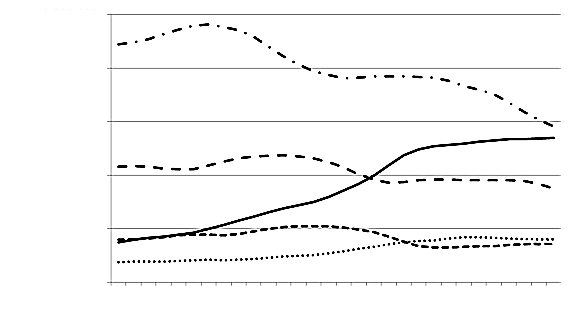 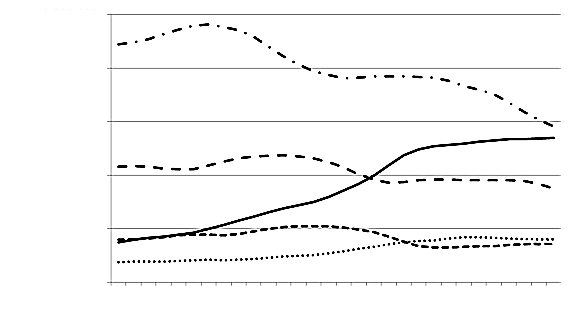 (A)臺灣人口出現了高齡化的趨勢(B)臺灣人口出現了少子化的趨勢(C)因為國小就學人數下降，高中就學人數上升(D)高中職學生人數的相對變化，顯示職業教育越來越受社會的重視(E)國小就學人數如果持續下降，數年後將導致大學入學人數亦跟隨下降41.	過去三十年來我國大學畢業生增加達3.6倍，這種事實導致那些社會現象？(A)平均教育程度提昇	(B)整體人力資本增加	(C)失業率將逐年下降(D)勞動參與率將逐年提高	(E)大學文憑能提供個人的垂直流動效益將遞增42.	資本主義社會的媒體常由財團以營利的方式經營，但社會大眾對於媒體應以專業角色報導公共利益則有高度期待。下列報導內容與公共利益的關聯性，何者敘述正確？(A)揭發名人婚外情，藉以表彰婚姻價值，落實效益主義的理念(B)邀請意見領袖探討十二年國教制度的優缺點，凝聚社會共識(C)揭露上市公司苛扣勞工薪資內幕，使股市重挫，但彰顯了社會正義(D)收費刊登特定政治人物任內的政績，提供民眾參與公共事務的資訊(E)揭露知名食品企業使用不實原料，引發社會不安，卻促使政府修法43.	甲和乙是大學同班同學，甲在畢業後順利考取公務員，乙出國留學回來後在大學教書；十五年後，甲升任司長，乙受行政院長邀請出任部長。就兩人在政府部門的任職情形，下列何者正確？(A)甲主要是負責政策制定，乙主要是負責政策執行(B)甲有強制退休年齡的限制，乙無特定退休年齡的限制(C)甲的職位有任用資格的限制，乙的職位較無任用資格的限制(D)甲必須為政策成敗負政治責任，乙必須為用人不當負行政責任(E)甲的升遷可依公務人員考績制度，乙的升遷則不適用公務人員考績制度44.	某國大選結束後，左派社會主義政黨大獲全勝。該政黨領袖在擔任總理後，大規模推動各種改革以落實社會主義。下列何者會是該總理所推動的政策？(A)提高綜合所得稅率	(B)縮減社會福利支出	(C)提高失業救濟津貼(D)加速國營事業民營化的進程	(E)放寬聘僱外籍工作者的限制45.	法國政府體制因同時具備內閣制與總統制的特徵而被稱為「混合制」。下列關於其體制的敘述何者正確？(A)法國總統沒有實權，具有內閣制特徵(B)法國總理可以解散國會，具有內閣制特徵(C)法國總統由人民直接選舉產生，具有總統制特徵(D)法國國會可以對內閣提不信任案，具有內閣制特徵(E)法國總統通常任命國會多數黨的領袖為總理，具有總統制特徵46.	近年來國際間愈來愈重視「犯罪被害人保護」制度，強調對被害人及其家屬的程序保障、身心創傷的彌補、平復、生活重建，以及與加害人間的關係修復。我國也有《犯罪被害人保護法》，並在性侵害、家庭暴力、人口販運等防制法律中加入被害人保護機制，近年也開始推行修復被害人與加害人關係的新措施。請問，下列何者符合上述被害人保護制度的精神？(A)落實死刑的執行	(B)讓加害人負起責任	(C)給予被害人金錢補償(D)促成被害人與加害人的對話	(E)將執行刑罰的權力交給被害人47.	面對少子化衝擊，許多縣市紛紛推出「生育津貼」獎勵生育，而某縣市「生育津貼」的發放則以「合法婚姻關係」的存在為限，此規定引發了歧視的批評。如果從平等權的角度判斷，下列敘述何者正確？(A)所有婦女應享有同等的福利資源，不能以有無結婚做為差別待遇的理由(B)社會資源應有效運用，因此生育津貼只發給經濟弱勢的未婚生子婦女(C)鼓勵合法婚姻可促進性別平等，此規範的訂定有助於追求實質正義(D)該縣市政府只發放合法婚姻生育津貼，符合「合理的差別待遇」(E)生育津貼之主要目的應在鼓勵生育，與生育者是否已婚無關48.	立法院修正《消防法》，規定施放天燈須事先申請許可，未經許可者應受處罰。隔日，報上即出現一則新聞：「新北市政府表示，為免天燈產業受影響，將制定自治條例，讓遊客平時無須申請也可放天燈。」請問，新北市政府制定自治條例時，應注意不得違反下列哪些規範？(A)立法院修正通過的《消防法》	(B)內政部制定的《消防法施行細則》(C)新北市政府以往作成的處罰決定	(D)臺北市政府制定的《產業發展自治條例》(E)天燈業者彼此間簽訂的安全自治公約49.	某甲因婚期將至，於是親自到家具行選購多套家具，商定送貨日期並完成付款後就離去，但隔日家具送達後，某甲心生後悔，於是以「猶豫期」的規定，向店家要求退貨，但店家拒絕。請依我國相關法律的規定，分析下列敘述何者正確？(A)此買賣消費行為，適用《消費者保護法》的規定，因此有猶豫期的保障(B)店家拒絕退貨的行為，對消費者顯失公平，違反《消費者保護法》的規定(C)某甲的家具是在家具行購買，因此不適用《消費者保護法》的猶豫期保障 (D)此消費行為不屬《消費者保護法》中定型化契約的規範，店家可拒絕退貨(E)店家應基於《消費者保護法》中「無過失責任主義」的精神同意某甲退貨50.	消費者物價指數(CPI)為衡量一般消費者購買零售類財貨與勞務平均價格的指數。若以2005年為計算CPI的基期，下列有關消費者物價指數的敘述何者正確？(A)2008年CPI為95，表示物價較基期的水準低(B)2008年CPI為120，表示物價較2007年上漲(C)2008年CPI較2007年CPI高，表示消費者可購買物品總量下降(D)2007年2月的CPI較同年1月、3月高，表示2007年2月有通貨膨脹現象(E)2008年CPI較2007年CPI高，表示2008年消費者生活成本較2007年增加－作答注意事項－考試時間：80 分鐘作答方式：˙選擇題用 2B 鉛筆在「答案卡」上作答；更正時，應以橡皮擦擦拭，切勿使用修正液（帶）。˙未依規定畫記答案卡，致機器掃描無法辨識答案者，其後果由考生自行承擔。民國第一分位組(最低所得組)第二分位組(次低所得組)第三分位組(中間所得組)第四分位組(次高所得組)第五分位組(最高所得組)707131620258020272931409040465256601006069747880